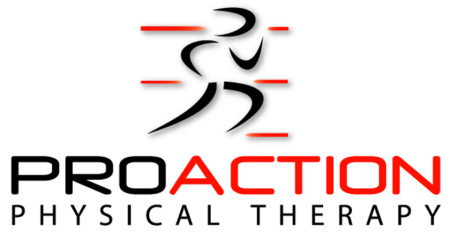                        REGISTRATION Today’s Date:  _____/_____/_____ All information is needed for insurance billing; please complete.I authorize ProAction Physical Therapy to submit to my insurance carrier for medical services rendered.  For insurance submission “In Network or Out of Network”, benefits are rendered to ProAction Physical Therapy.  I understand that I am responsible for payment of services rendered regardless of insurance coverage.           PLEASE CHECK:     □   I AM IN “NETWORK”    □   I AM “OUT OF NETWORK”Signature ______________________________________________________ Date ________________________PATIENT INFORMATION	PATIENT INFORMATION	Last Name  __________________________________ First_____________________________  MI _________________Gender _________ Social Security Number _______________________________ D.O.B. ________________________ _______  Zip Code _______Cell Phone ____________________  Home Phone ______________________ Work Phone_______________________Marital Status_______________ Email _________________________________ Referred by _____________________ ****How did you hear about us? _____________________________________________________________________Last Name  __________________________________ First_____________________________  MI _________________Gender _________ Social Security Number _______________________________ D.O.B. ________________________ _______  Zip Code _______Cell Phone ____________________  Home Phone ______________________ Work Phone_______________________Marital Status_______________ Email _________________________________ Referred by _____________________ ****How did you hear about us? _____________________________________________________________________EMPLOYER  INFORMATION		EMPLOYER  INFORMATION		Company Name  _________________________  Address   _________________________________________________ _________________________        Zip Code ____________________Company Name  _________________________  Address   _________________________________________________ _________________________        Zip Code ____________________EMERGENCY CONTACT INFORMATION	EMERGENCY CONTACT INFORMATION	Last Name ____________________________________        First Name _______________________________________Relationship to Patient ____________________________        Phone Number _________________________________Last Name ____________________________________        First Name _______________________________________Relationship to Patient ____________________________        Phone Number _________________________________INSURANCE INFORMATION	INSURANCE INFORMATION	Name of PRIMARY Insurance CarrierName of SECONDARY Insurance CarrierName of Policyholder/SubscriberMember ID#                                Group/Plan#Date of BirthName of Tertiary Insurance CarrierMember ID#	                       Group/Plan#Member ID#                                Group/Plan#